РОССИЙСКАЯ ФЕДЕРАЦИЯДЕПАРТАМЕНТ ОБРАЗОВАНИЯКОМИТЕТА ПО СОЦИАЛЬНОЙ ПОЛИТИКЕ И КУЛЬТУРЕ АДМИНИСТРАЦИИ Г. ИРКУТСКА МУНИЦИПАЛЬНОЕ АВТОНОМНОЕДОШКОЛЬНОЕ ОБРАЗОВАТЕЛЬНОЕ  УЧРЕЖДЕНИЕ ГОРОДА ИРКУТСКА  ДЕТСКИЙ САД № 148(МАДОУ Г. ИРКУТСКА ДЕТСКИЙ САД № 148)Иркутск, 2019 г.Содержание I. Информационная справка о дошкольном образовательном учреждении1.1. Общая характеристика ДОУ1.2.Правоустанавливающие документы МАДОУ г. Иркутска детского сада №1481.3.Структура ДОУ.1.4. Система управления ДОУII. Кадровый потенциал2.1. Квалификационный уровень педагогов2.2. Повышение квалификации педагогических работников2.3. Сведения о молодых специалистах2.4. Развитие кадрового потенциала     2.4.1 Участие педагогов в инновационной деятельности     2.4.2. Обобщение и распространение педагогического опыта педагогами  на научно-практических конференциях, семинарах, методических объединениях      2.4.3. Участие педагогов в конкурсах профессионального мастерства     2.4.4. Участие в творческих конкурсах с воспитанникамиIII. Анализ образовательного процесса3.1. Годовой план работы ДОУ3.2. Охрана и укрепление здоровья3. 3. Взаимодействие с социальными партнёрами     3.3.1. Взаимодействие с родителями      3.3.2.Взаимодействие с различными учреждениями и организациямиIV. Условия организации образовательного процесса4.1. Развивающая предметно-пространственная среда.4.2. Материально-техническое развитие учрежденияV. Анализ содержания и качество подготовки воспитанников5.1. Данные мониторинга освоения ОП по образовательным областям5.2. Результаты диагностики психологической готовности старших дошкольников.5.3. Обеспечение безопасного образовательного пространства5.4. Выполнение муниципального заданияVI. Финансовые ресурсы и их использованиеVII. Перспективы развития ДОУI. ИНФОРМАЦИОННАЯ СПРАВКА О ДОШКОЛЬНОМ ОБРАЗОВАТЕЛЬНОМ УЧРЕЖДЕНИИ1.1.Общая характеристика:Наименование учреждения: Муниципальное автономное дошкольное образовательное учреждение города Иркутска  детский сад № 148 функционирует с 30 сентября 1983 года, расположено в двухэтажном здании типового проекта.Статус организации: Муниципальное автономное дошкольное образовательное учреждениеОрганизационно - правовая форма организации: Муниципальное автономное дошкольное образовательное учреждение. Учредитель: Департамент образования Комитета по социальной политике и культуре администрации г. Иркутска.Юридический адрес:664053 г. Иркутск ул. Розы Люксембург 333 -А, телефон, факс: 50-26-35.Деятельность: Образовательная организация для детей дошкольного возраста. Лицензия на осуществление образовательной деятельности №8688 от 14.12.2015 г.  Адрес сайта: https://rused.ru/irk-mdou148  Адрес электронной почты: mdou148irk@yandex.ru Руководитель  учреждения: заведующий – Сухова Ирина Николаевна.1.2.Правоустанавливающие документы МАДОУ г. Иркутска детского сада №148     В своей деятельности учреждение руководствуется следующими нормативно - правовыми документами:273-ФЗ «Об образовании » от 21.12.2012;Санитарно - эпидемиологические требования к устройству,  содержанию  и организации режима работы в дошкольных организациях. Санитарно - эпидемиологические правила и нормативы СанПиН 2.4.1.3049 -13,с внесением изменений от 15.05.2013 №26;ФГОС дошкольного образования (от 17.10.2013 № 1155, зарегистрированном в Минюсте 14.11.2013 №30384);Приказ Минобрнауки России от 30.08.2013 №1014 «Об утверждении Порядка организации и осуществления образовательной деятельности по основным общеобразовательным программам – образовательным программам дошкольного образования »(зарегистрировано в Минюсте России 26.09.2013 № 0038);Устав МАДОУ г. Иркутска детского сада №148 г. Иркутска, утвержденного постановлением администрации г. Иркутска с 2015 г.;Лицензия на образовательную деятельность №8688 от 14.12.2015 г.        Разработана программа развития ДОУ на 2015-2020 г.г. «Образовательное пространство дошкольной организации – основа возможности самореализации участников образовательного процесса»,  которая является планом действий, позволяет формировать целеполагающие основы развития дошкольного учреждения.     Целью деятельности МАДОУ г. Иркутска  детского сада №148 является: создание образовательной среды на основе включения субъектов образовательного процесса в инновационную деятельность МАДОУ с учетомрегионального компонента.    Задачи деятельности:1. охрана и укрепление физического и психического здоровья детей, в том числе их эмоционального благополучия;2. обеспечение равных возможностей полноценного развития каждого ребёнка в период дошкольного детства независимо от места проживания, пола, нации, языка, социального статуса, психофизиологических особенностей (в том числе ограниченных возможностей здоровья);3. обеспечение преемственности целей, задач и содержания образования, реализуемых в рамках образовательных программ различных уровней (далее преемственность основных образовательных программ дошкольного и начального общего образования)4. создание благоприятных условий развития детей в соответствии с их возрастными и индивидуальными особенностями и склонностями, развития способностей и творческого потенциала каждого ребенка как субъекта отношений с самим собой, другими детьми, взрослым и миром;5. объединение обучения и воспитания в целостный образовательный процесс на основе духовно - нравственных и социокультурных ценностей и принятых в обществе правил и норм поведения в интересах человека, семьи, общества;6. формирование общей культуры личности детей, в том числе ценностей здорового образа жизни, развития их социальных, нравственных, эстетических, интеллектуальных, физических качеств, инициативности, самостоятельности и ответственности ребенка, формирования предпосылок учебной деятельности;7. обеспечение вариативности и разнообразия содержания Программ и организационных форм дошкольного образования, возможности формирования Программ различной направленности с учётом образовательных потребностей, способностей и состояния здоровья воспитанников;8. формирование социокультурной среды, соответствующей возрастным и индивидуальным, психологическим и физиологическим особенностям детей;9. обеспечение психолого - педагогической поддержки семьи и повышения компетентности родителей (законных представителей) в вопросах развития и образования, охраны и укрепления здоровья детей.1.3.Структура ДОУ.      Структура групп в ДОУ с учетом возрастных и индивидуальных особенностей контингента воспитанников имеет следующую специфику по наполняемости:СТРУКТУРА ДОШКОЛЬНОГО УЧРЕЖДЕНИЯВ ДОУ функционирует 14 групп:Первая младшая группа (2-3 года) — 1 группа (№6)Вторая младшая группа (с 3 до 4 лет) — 3 группы (№3,8,11)Средняя группа (с 4 до 5 лет) -2 группы (№5,9)Старшая группа (с 5 до 6 лет) — 2 группы (№2,4)Подготовительная к школе группа (с 6 до 7 лет) — 2 группы (№1,10)Разновозрастные группы — 2 группы (№7,12)Разновозрастная группа для детей с тяжелыми нарушениями речи (4-6 лет) – 1 группа (№13)Подготовительная группа для детей с тяжелыми нарушениями речи (6-7 лет) – 1 группа (№14)Структура групп в ДОУ с учетом возрастных и индивидуальных особенностей контингента воспитанников имеет следующую специфику по наполняемостиНаполняемость групп:В ДОУ на 31 декабря 2018 года функционирует 14 общеразвивающих групп,  посещает 394 воспитанника в возрасте от 2-х до 7 лет.1.4. Система управления дошкольной организацией.      Управление МАДОУ  г. Иркутска  детского сада № 148  осуществляется в соответствии с Федеральным Законом № 273-ФЗ «Об образовании в Российской Федерации»,  Приказом Минобрнауки России от 30.08.2013 №1014 «Об утверждении Порядка организации и осуществления образовательной деятельности по основным общеобразовательным программам – образовательным программам дошкольного образования» (зарегистрировано в Минюсте России 26.09.2013 № 30038), Уставом ДОУ и другими нормативно – правовыми документами, регламентирующими деятельность учреждения. Управляющая система состоит из двух структур:I структура – общественное управление:Коллегиальные органы управления:
- Собрание трудового коллектива;- Педагогический совет;
- Наблюдательный совет.
Не коллегиальные органы управления:
- Родительский комитет;- Профсоюзный комитет.      Деятельность выше перечисленных органов регламентируется Уставом ДОУ и соответствующими положениями.II структура – административное управление, которое имеет линейную структуру.      I уровень – заведующий ДОУ. Управленческая деятельность заведующего обеспечивает:- материальные, организационные;- правовые;- социально – психологические условия для реализации функции управления образовательным процессом в ДОУ.      Объект управления заведующий – все участники педагогического процесса.       II уровень – заместитель заведующего и  заместитель заведующего по АХЧ;
      Объект управления управленцев второго уровня – часть коллектива согласно функциональным обязанностям.       III уровень:- Педагогический коллектив;- Учебно-вспомогательный персонал;- Обслуживающий персонал.       Объект управления третьего уровня - функционирование с детским и родительским коллективом.Положения об органах общественного управления ДОУ:Положение об общем собрании ДОУПоложение о педагогическом совете ДОУПоложение о родительском комитете в ДОУПоложение о первичной профсоюзной организацииПоложение о наблюдательном совете.     Управление дошкольным образовательным учреждением осуществляется в соответствии с Законом Российской Федерации «Об образовании », а так же следующими документами:Договором между МАДОУ г. Иркутска детский сад №148 и  родителями. Порядок оформления возникновения, приостановления и прекращение отношений между учреждением и родителями.Порядок и основания перевода воспитанника.Правила внутреннего распорядка воспитанников ДОУ.Положение об организации работы по охране труда и обеспечению безопасности образовательного процесса.Трудовыми договорами между администрацией и работниками.Коллективным договором между администрацией и профсоюзным комитетом.Штатное расписание.Документы по делопроизводству учреждения.Приказы заведующего МАДОУ г. Иркутска детский сад №148.Должностные инструкции, определяющие обязанности работников ДОУ.Правила  внутреннего трудового распорядка МАДОУ г. Иркутска детского сада №148.Положение о порядке обработки и защите персональных данных в образовательном учреждении.Положение об организации и осуществлении образовательной деятельности в ДОУ.Инструкции по организации охраны жизни и здоровья детей в ДОУ.Положение о совете ДОУ.Положение о профессиональной этике педагогических работников.Положение о комиссии по урегулированию споров.Положение о самообследовании в ДОУ.Положение о ВСОКО.Положение о родительском собрании в ДОУ.Положение о родительском комитете в ДОУ.Формами самоуправления детским садом являются:- Совет ДОУ;- Педагогический Совет ДОУ;- Родительский комитет ДОУ;- Наблюдательный совет.Сбор и анализ информации осуществляется в соответствии с целями изадачами МАДОУ г. Иркутска детский сад №148.Финансирование учреждения осуществляется на основе государственных и местных нормативов финансирования, определяемых в расчете на одного воспитанника.Источниками формирования имущества и финансовых средств учреждения явились:- собственные средства учредителя;- бюджетные средства;- внебюджетные средства.II. Кадровый потенциал2.1. Квалификационный уровень педагоговСведения о педагогическом персонале.  Распределение педагогического персонала по уровню образованияКоллектив педагогов состоит из  33 специалистов: из них педагог-психолог - 1, музыкальные руководители - 3, инструктор по физической культуре - 1, инструктор по плаванию - 1, учитель-логопед – 2, педагог дополнительного образования – 1, воспитатели -24. ДОУ укомплектовано профессиональными кадрами на 100%.В мае 2018 года 6 педагогов награждены Почётными грамотами департамента образования комитета по социальной политике и культуре администрации г. Иркутска за многолетний, плодотворный,  добросовестный труд в деле обучения и воспитания подрастающего поколения,  высокое профессиональное мастерство, творческое отношение к работе. В сентябре 8 педагогов были удостоены Почётной грамоты и 1 педагог Благодарности департамента образования комитета по социальной политике и культуре администрации г. Иркутска за многолетний, плодотворный,  добросовестный труд в деле обучения и воспитания подрастающего поколения,  высокое профессиональное мастерство, творческое отношение к работе и в связи с празднованием Дня дошкольного работника. 2.2. Повышение квалификации педагогических работниковКоличество педагогических работников, прошедших переподготовку и повышение квалификации, принявших участие  в мероприятиях Таким образом, 30 человек/93,8% прошли профессиональные курсыповышения квалификации.2.3. Сведения о молодых специалистах        На 01.09.2018 г. в ДОУ -  2 молодых специалиста, 2 имеют высшее профессиональное образование (педагогическое).      Для молодых специалистов и специалистов, нуждающихся в дополнительной методической поддержке, организуются консультации заместителем заведующего, проводятся открытые просмотры занятий (авторские дни), мастер-классов педагогами – наставниками (стажистами), где воспитатели демонстрируют опыт работы  с детьми.  2.4. Развитие кадрового потенциала     2.4.1 Участие педагогов в инновационной деятельности      Поиск совершенствования путей работы для нашего педагогического коллектива в инновационном режиме сегодня стало нормой жизни. Дошкольное учреждение является муниципальной ресурсной площадкой ИМЦРО г. Иркутска с 2013 (Приказ  Комитета по социальной политике и культуры заместителя председателя комитет начальника департамента образования №214-08-1980/13 от 12.11.2013г. «Об открытии муниципальных ресурсных площадок») по теме «Модель гражданского воспитания дошкольников как инновационный подход в обновления содержания дошкольного образования». Педагоги активно обобщали и распространяли педагогический опыт через мастер-классы, открытые мероприятия, на методических объединениях, выступлениях (очные и заочные) на научно-практических конференциях и конкурсах профессионального мастерства разного уровня.       В 2017 г. Приказом  Комитета по социальной политике и культуры заместителя председателя комитет начальника департамента образования №214-08-9227 от 23.10.2017г. «О деятельности ресурсных и методических площадок г.  Иркутска в 2017-2018 учебном году» присвоен статус муниципальной ресурсной площадки для продолжения работы по теме «Модель гражданского воспитания дошкольников как инновационный подход в обновления содержания дошкольного образования в условиях ДОУ».     Продолжаем работу в 2018 г. Приказом Комитета по социальной политике и культуры заместителя председателя комитет начальника департамента образования №214-08-963/8 от 02.11.2018 г. «О деятельности ресурсных и методических площадок г.  Иркутска в 2018-2019 учебном году» по теме «Модель гражданского воспитания дошкольников как инновационный подход в обновления содержания дошкольного образования в условиях ДОУ».Обобщение и распространение педагогического опыта педагогамина научно-практических конференциях, семинарах, методических объединенияхУчастие педагогов в Неделе «Неформального образования»с 1 марта по 6 марта 2018 года2.4.3. Участие педагогов в конкурсах профессионального мастерства2.4.4. Участие в творческих конкурсах, выставках и др. мероприятиях с воспитанникамиIII. Анализ образовательного процесса3.1. Годовой план работы ДОУСодержание образовательной деятельности в ДОУ определяется Основной образовательной программой, разработанной с учетом примерной основной образовательной программы дошкольного образования (одобрена решением федерального учебно-методического объединения по общему образованию, протокол от 20.05.2015г., принята на заседании педагогического совета (протокол №1 от 25.08.2016г.), используется УМК комплексной образовательной программы дошкольного образования «Детство».  Программа сформирована как программа психолого-педагогической поддержки позитивной социализации и индивидуализации, развития личности детей дошкольного возраста и определяет комплекс основных характеристик дошкольного образования. Программа включает три основных раздела: целевой, содержательный, организационный и дополнительный (презентационный), в каждом из которых отражается содержание обязательной части и части, формируемой участниками образовательных отношений. Объем обязательной части составляет 60% и 40% части, формируемой участниками образовательных отношений.Программой предусмотрено оказание образовательной услуги для детей в возрасте от 4-ти до 7(8) лет, имеющих тяжелые нарушения речи. Организация образовательного процесса в группах компенсирующей направленности осуществляется с учетом Программы дошкольных образовательных учреждений компенсирующего вида для детей с тяжелыми нарушениями речи «Коррекция нарушений речи» под редакцией Г.В.Чиркиной. Разработана Адаптированная образовательная программа для детей с тяжелыми нарушениями речи с 5-ти до 7(8) лет.     В ДОУ в план мероприятий по реализации ООП ДОУ входит и годовой план. Комплексный анализ реализации плана работы педагогического коллектива за 2018 - 2019 учебный год и анализ реализации годовых задач показал следующие результаты. Основные годовые задачи ДОУ в 2018 -2019 учебном году:Совершенствовать работу с дошкольниками по  развитию связной речи и подготовке к обучению грамоте, активно внедряя  инновационные технологии в образовательный процесс ДОУ.Активизировать деятельность педагогического коллектива по совершенствованию РППС, содействующей принятию многообразия в контексте гражданского воспитания дошкольников через использование современных образовательных технологий (проектная деятельность, квест-игра, интеллект-карты и др.)3. Совершенствовать у педагогов профессиональное взаимодействие на  основе  совместных мероприятий  с детьми и родителями.Углублённая и серьёзная работа проводилась по реализации первой задачи годового плана  «Совершенствовать работу с дошкольниками по  развитию связной речи и подготовке к обучению грамоте, активно внедряя  инновационные технологии в образовательный процесс ДОУ».      Данной задаче был посвящён тематический педсовет №3 «РЕЧЬ РЕБЁНКА-ДОШКОЛЬНИКА»: «Современные подходы к организации речевого развития дошкольников в соответствии с требованиями ФГОС ДО».В теоретической части были заслушаны результаты и рекомендации по итогам тематического контроля «Условия для развития речи детей и подготовке к обучению грамоте детей старшего дошкольного возраста» в рамках выполнения программных требований по разделу  «Речевое развитие» в группах № 1,8, 10,11, 13, 14.       Цель:  Определение эффективности воспитательно-образовательной работы в ДОУ по развитию речи и речевого общения детей. Сроки проведения: с  05.02.18 г.  по 16.02.18 г. Проверку осуществляли: заместитель заведующего Казанович Е.В.,  воспитатель I КК Кузакова Т.А., воспитатель I КК Распутина Т.А., педагог - психолог Ершова О.Ю., учитель-логопед Дорофеева А.А.      По итогам педагогического совета были выработаны, приняты и выполнены  решения: пополнена РППС  дидактическими играми и пособиями по развитию речи, педагоги используют создание проблемных ситуаций на занятиях и в свободное время, побуждающих к активизации речевой  деятельности  детей, модели и схемы по развитию связной речи дошкольников; оформлены  стенды для родителей "Развитие связной речи дошкольника", проведены родительские собрания по теме "Развитие речи дошкольника", но, к сожалению, не во всех возрастных группах (группа №1,8).Смотр – конкурс «Условия по  развитию связной речи дошкольников» (Центр грамотности) комиссия проводила в соответствии с критериями, перечисленными  положении, с положительной стороны были отмечены воспитатели почти всех групп, кроме группы №8, за добросовестную подготовку к смотру, за творческий подход в оформлении материалов.      Также в рамках годового плана для реализации поставленной задачи:Проведён Малый педагогический совет №2 (с педагогами старших и подготовительных групп, учителями начальных классов и родителями) по теме «Организация образовательной деятельности по развитию речи и обучению грамоте дошкольников» (в рамках преемственности между детским садом и школой);Творческой микрогруппой по здоровьесберегающему направлению под руководством инструктора по плаванию  I КК  Борисовой М.В. был организован педагогический курьер №3 по теме «Здоровьесберегающие технологии в развитии речевых навыков детей дошкольного возраста» в форме квест-игры.     В соответствии с принятыми решениями педагоги систематически планируют и используют предложенные здоровьесберегающие технологии в работе с детьми в ходе образовательной деятельности, самостоятельной и в режиме дня, а также в начале следующего учебного года должны будут организовать и провести родительское собрание с применением здоровьесохранных  методов и приёмов в нетрадиционной форме. По результатам будут оформлены электронные презентации с фотографиями, видеоролики, фотоальбомы и др.Под руководством музыкального руководителя  I КК  Козловой Д.В. творческой микрогруппой по художественно-эстетическому развитию проведён педагогический курьер №4 по теме «Музыка – речь – математика».В соответствии с принятыми решениями с целью всестороннего развития ребёнка, совершенствования его речи, умения ориентироваться в окружающем мире, понимания смысла предлагаемых заданий, на способность преодолевать трудности, творчески проявлять себя систематически будут планировать и использовать логоритмические упражнения в работе с дошкольниками; с целью просвещения родителей (законных представителей) разработают памятки «Логоритмика для детей: чем полезна и как заниматься? (по возрастам) и «Играем дома: корректируем и развиваем речь ребёнка-дошкольника», а узкие специалисты  обновят свои информационные стенды консультациями: - «Использование логоритмических упражнений на занятиях по физической культуре» - инструкторы по физической культуре;-  «Использование логоритмических упражнений на музыкальных занятиях» - музыкальные руководители;- «Использование логоритмических упражнений на логопедических занятиях» - учителя-логопеды;- «Особенности использования логоритмических упражнений в работе педагога-психолога» - педагог-психолог.Просмотр открытого занятия у воспитателя разновозрастной группы компенсирующей направленности для детей с ТНР №14 Дидур С.А. «Весна» с использованием современных методов и приёмов по развитию речи: введение в тему было представлено игровым методом в форме разрешения проблемной ситуации (дети идут, находят следы, на которых нарисованы картинки по теме), словесных – дидактическая игра «Солнышко» (каждый ребёнок должен подобрать имя прилагательное по теме), игровое упражнение «Громко-тихо», игровых – динамическая пауза «Сосульки», пальчиковая игра «Капли» и др. Хотелось бы отметить, что Светлана Александровна на протяжении всего занятия  общалась с детьми на одном уровне, поддерживала у детей интерес с помощью использования разнообразных методов и приёмов по развитию речи, помогала проявить собственную инициативу, активизировать самостоятельность детей.Консультации для педагогов, где предлагались методические рекомендации  «Особенности организации развивающей предметно-пространственной среды в Центре грамотности и правильной речи», «Практические советы по использованию современных образовательных технологий по развитию связной речи в работе с дошкольниками», «Современные требования к структуре занятия по подготовке к обучению грамоте», «Технологическая карта занятия по развитию речи» и др.;Школа молодой мамы: «Играем дома вместе с мамой» (игры своими руками на развитие мелкой моторики), «Нетрадиционные техники рисования» (рисование вилками).Решению второй задачи «Активизировать деятельность педагогического коллектива по совершенствованию РППС, содействующей  принятию многообразия в контексте гражданского воспитания дошкольников через использование современных образовательных технологий (проектная деятельность, квест-игра, интеллект-карты и др.)»   был посвящен тематический педсовет №2 ««Создание условий для всестороннего развития нравственно-патриотического потенциала детей дошкольного возраста, воспитания гражданственности через построение целостного педагогического  процесса».В соответствии с годовым планом работы МАДОУ г. Иркутска детского сада №148 на 2018-2019 учебный год в рамках подготовки к педагогическому совету проводился тематический контроль «Организация работы воспитателя по гражданско-патриотическому воспитанию дошкольников»» с 23.10.2018 г. по 23.11.2018 г. Проверку осуществляли: заместитель заведующего  Казанович Е.В., воспитатель I КК Кузакова Т.А., воспитатель I КК Распутина Т.А., музыкальный руководитель I КК Козлова Д.В., учитель-логопед I КК Дорофеева А.А.   Цель проверки: определение уровня воспитательно-образовательной  работы по организации работы по гражданско-патриотическому воспитанию детей дошкольного возраста, выявление уровня знаний у дошкольников; выявление причин и факторов, определяющих качество работы по гражданскому воспитанию дошкольников. Основные методы контроля: Оценка профессиональных умений воспитателей (просмотр открытых мероприятий, занятий). Оценка создания условий в группах.Оценка планирования работы.Оценка форм взаимодействия с родителями.Диагностика по гражданскому воспитанию 2018 годВ ходе тематической проверки была просмотрена СОД:	1). Область познавательное развитие: воспитатель Р.Ф. Иванова (подготовительная группа) провела занятие на тему «Государственные символы России» (история герба страны). В начале ОД было введено художественное слово, детям было предложено показать на карте мира, где находится наша страна, главный город нашей страны. В ходе СОД Регина Филипповна предусмотрела разнообразную деятельность по интересам детей (дидактическая игра, ситуативный разговор, компьютерная презентация и др.). Воспитатель показала детям  флаг, герб (история и характеристика элементов), прослушали гимн РФ. В конце ОД дети совместно с воспитателем исполнили гимн России. Образовательная область «Познавательное развитие»: воспитатель Л.И. Алексеева (подготовительная группа) провела викторину на тему «Мы - россияне». Вначале было использовано художественное слово, а затем в рамках соревнований организованы различные конкурсы «Государственные символы», «Литературный», «Города России», «Народы России», «Народные промыслы», «Пословицы о Родине» и кроссворд «Реки России» с целью закрепить знания детей о нашей стране. 	2). Область «Социально-коммуникативное развитие»: воспитатель О.В. Милицына (старшая группа), провела СОД на тему «Моя семья». Педагог построила свое занятие на основе русской народной сказки «Репка» и использовала разнообразные игровые приёмы и задания, проблемные ситуации, как в начале, так и в ходе мероприятия. Дети в конце ОД выложили из шишек цифру «7» и букву «Я» -  получилось, составили ребус и разгадали – ответ «СЕМЬЯ».		3). Область «Познавательное развитие»: воспитатель У.В. Золина построила СОД на тему «Путешествие по России» с учётом возрастных особенностей детей. В ходе путешествия на поезде, дети вспомнили государственные символы нашей страны, узнали, почему на карте используются разные цвета и что они обозначают, дополняли фразы о Родине, рассматривали художественные картины. В ходе ОД были использованы: физминутка, динамическая пауза. Так же была организована индивидуальная работа с каждым ребенком (вопрос – ответ). 	4). Область «Познавательное развитие: воспитатель Н.В. Рахимова провела ОД на тему «Россия». В начале СОД возникла проблемная ситуация «Письмо от инопланетян», прозвучал отрывок из песни «Моя Родина» на стихи М. Лисянского, муз. А. Долуханяна. В ходе мероприятия дети с удовольствием рассмотрели карту России и государственные символы, вспомнили, как называются виды декоративно-прикладного искусства и изделия с красивыми рисунками.   Дети работали активно, заинтересованно. Образовательная область «Социально-коммуникативное развитие»: воспитатель Харитонова И.В.  занятие «Путешествие на озеро Байкал».  Педагогом была проведена предварительная работа, подобран тщательно наглядный материал, использовались ИКТ-технологии, художественное слово – стихотворение М Сергеева «А что это такое, такое голубое...» и разгадывание загадок, активно применялись в ходе занятия игровые приёмы и здоровьесберегающие  упражнения. 5). Образовательная область «Познавательное развитие»: воспитатель Е.И. Мингилеева «Моя Россия -  моя страна». По структуре соответствует возрасту детей 5-6 лет, направлено на развитие познавательного интереса к государственной символике, истории и культуре родной страны, формирование навыков межличностного взаимодействия. Воспитатель использовала наглядные и словесные методы  в сочетании с продуктивной деятельностью. В конце занятия Екатерина Иннокентьевна месте с детьми подвела итог высказыванием «Если дружба велика – будет Родина крепка», раздала смайлики и попросила дорисовать эмоции, которые наполняли каждого из участников ОД.Образовательная область «Художественно-эстетическое развитие» воспитатель А.О. Лихотина «Один из символов России».  Детям был предложен мастер-класс с использованием техники нетрадиционного рисования Эбру. В начале занятия Анастасия Олеговна побеседовала с детьми в ходе просмотра компьютерной презентации, а потом совместно с родителями предложила детям нарисовать  флаг России.6). Образовательная область «Познавательное развитие»: воспитатель Т.А. Распутина «Мы – россияне». В начале ОД использовано художественное слово – загадка о Родине и в ходе стихотворении В.А.Степанова «Наша Родина большая», в качестве наглядно-демонстрационного  пособия - географическая карта и слайд-презентация, удачно сочетается с темой занятия и пальчиковая игра «Мы – россияне». Рефлексия была организована и проведена с помощью словесной игры «Закончи предложение».Образовательная область «Социально-коммуникативное развитие»: воспитатель Т.А. Кузакова «Право на имя». В начале занятия педагог сразу ставит перед детьми проблемный вопрос «Как вы думаете, а можно ли ребёнка оставить без имени?» В ходе просмотра компьютерной презентации дети получали новые знания и закрепляли ранее изученный материал, в ходе словесной игры активизировали словарный запас, в ходе дидактической – учились называть свои полные имена, а затем Имя и Отчество, а потом  имя, отчество и фамилия. Подводя итог, ребята собирали «Цветок правознания».7). Образовательная область «Художественно-эстетическое развитие» воспитатель Н.К.  Матель «Герб группы». 	Анализ просмотренной ОД показал, что воспитатели активно используют разнообразные приемы привлечения и сосредоточения внимания детей, формы организации детей (работа в подгруппах, в парах). Дети на занятиях активны, сохраняют интерес на протяжении всего занятия. Воспитатели грамотно подбирают демонстрационный и раздаточный материал и рационально его размещают во время проведения занятия.  	Педагоги знают цели и задачи своей возрастной группы по гражданскому воспитанию. В совместной образовательной деятельности с детьми умеют точно и доступно формулировать вопросы к детям, использовать их как один из активизирующих приёмов, умеют построить индивидуальную работу с детьми в разные режимные моменты. Все педагоги в доступной для детей форме объясняют новый материал. Точно и доступно формулируют вопросы к детям.Анализируя просмотренные занятия можно отметить, что у детей имеются определённые знания по данному направлению. Но вместе с тем анализ просмотренных занятий показал, что воспитатели недостаточно владеют информацией о разнообразии современных методов обучения дошкольников.Рекомендации:    Педагогам необходимо больше заниматься самообразованием, изучать современные технологии и применять их в своей образовательной работе. Не забывать, что даже на итоговом (обобщающем занятии), необходимо внести небольшую по объёму информацию (новые сведения).При проверке планирования: в результате проведённого контроля было установлено:  все группы детского сада организуют патриотическую деятельность детей в соответствии ООП ДО и Примерной образовательной программы дошкольного образования «Детство» под редакцией Т.И. Бабаевой, А.Г. Гогоберидзе, О.В. Солнцевой переработанной в соответствии с действующими ФГОС ДО и парциальными программами:- парциальная образовательная программа дошкольного образования «Байкал – жемчужина Сибири: педагогические технологии образовательной деятельности с детьми», ФГБОУ ВО «ИГУ», Иркутск, 2016г.;            -    программа «Приобщение детей к истокам русской народной культуры» Авторы: О. Л. Князева, М. Д. Маханева;            - методическое пособие «Истоки русской народной культуры в детском саду» Автор-составитель И.Г. Гаврилова;            - программа «Я, ты, мы» Авторы: О. М. Князева, Р. Б. Стеркина. Планирование данной работы проводится по блокам «Я», "Моя семья", «Детский сад», "Мой город", "Моя страна". Работа по каждой теме включает в себя занятия, игры, экскурсии, нерегламентированную деятельность детей, по некоторым темам — праздники.           Тематическое планирование способствует эффективному и системному усвоению детьми знаний о своей стране, родном крае, той местности, где они живут. Причем темы повторяются в каждой группе. Изменяются только содержание, объем познавательного материала и сложность, следовательно, и длительность изучения. Отдельные темы приурочиваются к конкретным событиям и праздникам, например, Богатыри Земли Русской — в феврале (перед Днем защитника Отечества), обеспечивая тем самым связь с общественными событиями.          Воспитателями запланированы ряд мероприятий, который включает беседы: «Как вести себя в группе», «Мы жители большой страны», «Человек славен трудом». Чтение и обсуждение рассказов известных детских писателей: Л.Н. Толстого, К.Д. Ушинского, Э. Успенского и др. Заучивание наизусть. Решение проблемных ситуаций «Как бы вы поступили…», «Если я дома один» и другие.        Запланированы разнообразные игры, игры - упражнения ОД. Тематика ОД разнообразна: «Мы дружные ребята», «Как можно понять настроение человека», «Моё имя и гражданство», «Я и моя семья». Основная форма проведения ОД - беседа, рассказы педагога, детей, занятия- экскурсии, викторины, интегрированные занятия, презентации проектов «Дружная семейка», «По страницам Красной книги», «Мой город». Собеседование с педагогами показало, что работа по данной теме осуществляется в процессе занятий познавательного и художественно-эстетического цикла, а также в совместной деятельности с детьми: экскурсии и целевые прогулки; праздники и развлечения; беседы, рассматривание наглядного материала, чтение художественной литературы; дидактические, сюжетно-ролевые игры; продуктивный труд по созданию макетов природных уголков родного края; создание мини-музеев; выставки результатов продуктивной деятельности (поделки, рисунки о родном крае).   В календарных планах отражен цикл занятий по гражданско-патриотическому воспитанию: «История герба», «Герб и флаг России», «Герб и флаг Иркутска», «Создание эмблемы своей группы», занятия по развитию речи «Семья», занятия по изобразительной деятельности «Мой город». Создание проектов различной направленности.Анализ  РППС  в группе.         	Педагоги  приняли активное участие в оформлении центров по гражданскому  воспитанию.	В МАДОУ накоплен определённый положительный опыт приобщения к национальному достоянию на базе патриотического воспитания об этом говорит содержание центров по гражданскому воспитанию.	Интерес педагогов к заявленной теме подтверждается результатами опроса педагогов, и анализом средовых условий групп. Работа находится на этапе активного развития. Следует продолжить поиск адекватного содержания и технологий, отказаться от привычных форм, развивать изучение механизма и этапов формирования такого сложного социального чувства, как любовь к Отечеству.	В группах в наличии дидактические, настольно-печатные игры, в которых можно закрепить знания по темам, отрабатывать партнёрские взаимоотношения детей в игре. Во всех возрастных группах созданы условия для развёртывания сюжетно-ролевых игр «Семья», «Больница», «Парикмахерская», «Мы - строители».	В игровых центрах имеется вся необходимая атрибутика, некоторые предметы сделаны руками детей и педагогов из бросового материала.	В группах детского сада педагоги используют дидактические плакаты.Во всех группах накоплен материал по ознакомлению дошкольников с городом и его достопримечательностями, людьми, которые его прославили; с настоящим и прошлым; с Россией - культурой, обычаями и традициями, символикой; национальными праздниками.Оценка форм взаимодействия с родителями (законными представителями)	Не менее важным условием нравственно-патриотического воспитания детей является тесная взаимосвязь с родителями (законными представителями). Совместно создаются альбомы «Моя семья», «Мой родной край», «Мой город». Прикосновение к истории вызывает у ребенка сильные эмоции, заставляет сопереживать, внимательно относиться к памяти прошлого, к своим историческим корням.	Анализ результатов проверки по работе с родителями (законными представителями) по нравственному воспитанию показал, что педагоги используют разнообразные формы взаимодействия - это наглядно-текстовая информация; выставка методической литературы по воспитанию нравственных качеств у дошкольников; рекомендации для родителей (законных представителей) по данной проблеме; рубрика «Читаем детям», индивидуальные консультации, беседы. 	Совместно с родителями (законными представителями) отмечаются общественные праздники: День матери, Международный женский день, День семьи, День России.	Перед педсоветом было проведено анкетирование родителей по теме «Гражданско - патриотическое воспитание ребенка». Было опрошено 30 человек. 1. Актуальна ли в наше время проблема гражданского воспитания детей?ДА - 28			НЕТ - 22. Какими личностными качествами/особенностями нужно обладать человеку, чтобы служить положительным примером в воспитании патриотизма у детей? любовь и привязанность к Родине - 24; бескорыстие - 14; готовность к самопожертвованию - 4; чувство долга по отношению к Родине - 12; активная гражданская позиция - 16.3. Вы обладаете данными качествами?ДА  - 16		НЕТ - 0		ЧАСТИЧНО – 13                   НЕТ ОТВЕТА – 14. Как, по Вашему мнению, следует сформулировать цель гражданского воспитания детей дошкольного возраста? формирование гражданственно-патриотического отношения и чувства сопричастности: к семье, городу, стране; к природе родного края; к культурному наследию своего народа - 21. воспитание чувства собственного достоинства у ребенка как представителя своего народа - 15; воспитание толерантного отношения к представителям других национальностей - 10; воспитание патриотизма и чувства гордости за свою страну, край - 14.Нет ответа – 2.5. Как Вы считаете, кто несет основную ответственность за гражданское воспитание детей?Родители - 20		Педагоги - 7		СМИ – 2     Общество - 6		Все в целом - 146. Считаете ли Вы себя компетентным в вопросах гражданского воспитания?ДА - 9		НЕТ - 3		ЧАСТИЧНО - 197. Актуальна ли для Вашей семьи тема ознакомления детей с родословной семьи?ДА - 26		НЕТ – 3             НЕТ ОТВЕТА -  18. К каким семейным традициям Вы приобщаете своих детей? уважение к старшим и родителям - 28; рассказы о своих предках и их достижениях, воспитание гордости за них - 14; изучение происхождения фамилии, своего рода - 8; совместные семейные праздники (дни рождения, памятные даты и т.д.) - 27; совместный активный отдых (отпуска, экскурсии, походы и пр.) - 21; другое__- нет ответов________________________________________________________9. Что лично Вы делаете для гражданского воспитания своего ребенка?_Всё, что можем  - 3, уважение в пожилым, старшим – 4, нет ответа – 10, любовь и бережное отношение – 1, прогулки по достопримечательностям города, историей, участие в праздниках – 7, личный пример – 2, знакомство с традициями, праздниками, культурой – 4, воспитываем любовь к Родине через мультфильмы, книжки – 1,  рассказываем, что такое Родина – 1.  ___________ _______10. Какой помощи в этом направлении Вы ждете от детского сада?Воспитание чувства долга – 2,  нет ответа – 15, любой, а мы поможем – 2, более подробного объяснения – 3, пополнение знаний о родном крае – 2, организовывать, н-р, парад – 1, экскурсии по городу (выездные мероприятия) – 2, ознакомление с памятными датами -1, культурности – 1, любовь к Родине – 1.  ___________________________________________________________________11. Удовлетворены ли Вы качеством образовательных услуг, оказываемых в детском саду?ДА - 23		НЕТ - 0		ЧАСТИЧНО 7- Если ЧАСТИЧНО или НЕТ, укажите причину: в подготовительной группе нет соответствующей подготовки к школе, только лишь на коммерческой основе – 1, долгое время не было постоянных воспитателей и вместо частых походов в театр, больше заниматься и разговаривать с детьми – 1, не вижу общей картины – 1.Проанализировав ответы, можно с уверенностью сказать, что  большинство родителей понимают гражданское воспитание как воспитание любви к своей Родине, родным местам, родной природе. Считают, что гражданское воспитание – это знание и уважение культурных традиций своего народа, а также знание истории страны. При ответе на вопрос о возможности гражданского воспитания в детском саду, лишь 10% человек ответили отрицательно, а остальные родители считают, что не только возможно, но и нужно обязательное знакомство с фольклором, традициями, песнями, народным творчеством родной страны.   Быть патриотом, по мнению родителей, это значит любить свою Родину, несмотря на все трудности, жить в своей стране. 35% ответивших родителей считают, что основную ответственность за патриотическое воспитание детей должна нести семья, 25% – что семье должен помогать детский сад, и еще 40% - что ответственность за гражданское воспитание дошкольников должны нести и семья, и детский сад, и общество в целом.На вопрос об ознакомлении с родословной семьи, родители отметили не только актуальность этой темы, но и необходимость изучения истории своей семьи, как части общества, возникновения своей фамилии. И всего лишь 10%  ответили, что эта тема неактуальна.На вопрос о семейных традициях, родители отметили, что приобщают детей к семейным традициям, в основном, это семейные праздники, дни рождения, проведение совместного отдыха, прогулки всей семьей по выходным. Из всего вышесказанного видно, что многие родители заинтересованы в том, чтобы детям с дошкольного возраста прививали чувство любви и привязанности к природным и культурным ценностям родного края, города, родины. Ведь всем известно, что именно дошкольный возраст – это важнейший период становления личности, когда закладываются предпосылки гражданских качеств, развиваются представления о человеке, обществе, культуре.Анализ результатов проверки по взаимодействию с родителями по гражданско-патриотическому воспитанию показал, что педагоги используют разнообразные формы взаимодействия - это наглядно - текстовая информация, выставка методической литературы по воспитанию нравственных качеств у дошкольников, рекомендации для родителей по данной проблеме, рубрика «Читаем детям», родительское собрание «Воспитание культуры поведения у дошкольников», индивидуальные консультации, беседы. Родители принимают участие в составлении семейных альбомов и газет. Совместно с родителями отмечаются общественные праздники: День матери, Международный Женский день, День Победы, День Защитника Отечества.Воспитателям групп было предложено провести самоанализ и оценить свою воспитательно-образовательную работу по гражданскому воспитанию,   в котором они ответили на следующие вопросы:Анализ работы воспитателя по гражданскому воспитанию дошкольниковПроанализируйте и оцените СВОЮ воспитательно-образовательную работу с воспитанниками по гражданскому направлению, использую следующие критерии:0 – работа по показателю не организуется /  - не организуется, так как пока не соответствует возрастным особенностям детей;1 – направление проработано на удовлетворительном уровне;2 – направление проработано отлично, имею опыт и могу им поделиться.Результаты самоанализа следующие: воспитательно-образовательная работа по гражданскому воспитанию ведется на достаточном уровне, отдельные направления проработаны на отлично, педагоги имеют опыт и могут им поделиться.По вопросу о создании в группах ДОУ развивающей предметно-пространственной  среды по гражданско-патриотическому воспитанию педагогами была проведена взаимопроверка, которая выявила, что предметно-пространственная среда по  патриотическому воспитанию в группах организована в соответствии с требованиями  ФГОС ДО.  В группах оборудованы специальные зоны: для детей младшего дошкольного возраста – центры по социально-нравственному воспитанию, ориентированные на ознакомление детей с микросоциумом (семья, дом, детский сад, ближайшие улицы, родной город); для детей  старшего дошкольного возраста – центры патриотического воспитания, содержащие материал, по ознакомлению с родным городом, страной, государственной символикой, обычаями и традициями, национальными праздниками. Во всех группах в наличии дидактические, настольно-печатные игры, в которых можно закрепить знания по темам, отрабатывать партнёрские взаимоотношения детей в игре. В своей работе педагоги используют дидактические плакаты.          Таким образом, проведённый тематический контроль продемонстрировал  эффективность воспитательно-образовательной работы в МАДОУ  по вопросу «Организация воспитательно-образовательной работы по нравственно - патриотическому воспитанию детей дошкольного возраста». В образовательном учреждении созданы предпосылки, раскрывающие систему взглядов на проблему  нравственно-патриотического воспитания детей в целом.   Дети  старшего дошкольного возраста  на достаточном уровне владеют  нравственными знаниями, в процессе совместной с воспитателями  и самостоятельной  деятельности  приобретают представление  о  нормах и правилах поведения, развитии нравственных чувств и эмоций, учатся  следовать усвоенным нравственным нормам и самостоятельно совершать моральный выбор. По результатам тематического контроля видно: предметно - развивающая образовательная среда в группах создана в соответствии с ФГОС ДО.  В группах оборудованы специальные зоны – уголки патриотического воспитания, содержащие материал, по ознакомлению с малой родиной, страной, государственной символикой. Прослеживается система в планировании работы педагогов по нравственно-патриотическому воспитанию. Педагоги воспитывают у дошкольников любознательность, чувство любви и привязанности к своей семье, к родному дому, к своему народу, его обычаям, традициям в разных видах деятельности. 	Работа педагогического коллектива по воспитанию патриотических чувств у детей дошкольного возраста ведется планомерно, целенаправленно, систематически. Грубых нарушений не выявлено. С результатами смотра-конкурса центра «Маленький гражданин большой страны» (частично требования с учётом показателя по шкале ECERS-R «Содействие принятию многообразия») коллектив ознакомила воспитатель Рахимова Н.В.:- группы №13, 14 – 1 место (по 3 б. за разнообразие материалов);- группы № – 2 место (по 2 б. за хорошую подготовку к смотру-конкурсу и изготовление дидактических игр и пособий собственными силами);- группы № 8,9,7,1,2,4,10,12 – 3 место (по 1 б. за обновление РППС в группе в соответствии с возрастом детей).         Практическая часть: Деловая игра «Слабое звено», в которой педагогам в трёх раундах задавались вопросы по разделам:   краеведение, история России, народно-прикладное искусство, ФГОС ДО, с целью выявления уровня знаний по патриотическому воспитанию.        По итогам педагогического совета №2 были выработаны решения, включающие рекомендации по итогам тематического контроля в рамках реализации ООП ДОУ. Принятые решения частично выполнены в соответствии с данными сроками исполнения. Также в рамках годового плана для реализации поставленной задачи были организованы и проведены следующие мероприятия:         Педагогический курьер №1 «Проектная деятельность в контексте гражданского воспитания в детском саду» под руководством воспитателя I КК Лихотиной А.О. в форме «морского путешествия».Цель: обеспечить условия для развития творчества и профессиональной активности педагогов в овладении ими технологии проектирования, объединить усилия коллектива детского сада для использования в практике достижений передового опыта и педагогической науки.Задачи:
- совершенствовать педагогическое мастерство педагогов;
- повышать методический уровень педагогов в овладении ими технологии проектирования; 
- способствовать творческому поиску.          Педагогический курьер №2 «Формирование и развитие социально-значимых ценностей гражданственности и патриотизма посредством
художественно-эстетического развития» под руководством музыкального руководителя I КК Козловой Д.В. в форме интерактивного общения, игра – викторина «История, традиции и культура народов России».        Цель: Повышение профессионального уровня  педагогов в работе с детьми по нравственно-патриотическому воспитанию посредством художественно-эстетического развития.       Задачи:1. Создать в коллективе обстановку творческого поиска наиболее эффективных форм и методов в работе с детьми по формированию патриотических чувств посредством художественно - эстетического развития.2.      Выявить особенности воспитания патриотизма у детей дошкольного возраста.3.      Вызвать интерес педагогов к этой проблеме.   Третья задача годового плана: «Совершенствовать у педагогов профессиональное взаимодействие на  основе  совместных мероприятий  с детьми и родителями».     В рамках данной задачи мы  опираемся на традиции нашего дошкольного образовательного учреждения по организации и  проведению различных мероприятий для участников образовательного процесса:-  Январь: Проект «Игры доброй воли». выставка совместного творчества детей и родителей «Парад Снеговиков», конкурс детского творчества «Безопасность глазами детей. - Февраль: «Малые зимние Олимпийские  игры», «День защита Отечества»,- Март: «Мамин день», «Маленькая мисс детского сада- 2018».- Апрель: Проект «Лучше всех!», конкурс «Сенсорной игрушки (группы раннего возраста), субботник.- Сентябрь: “День знаний – день цветов», выставка «Осенние фантазии»,  «День рождения детского сада», «Осенний легкоатлетический кросс».- Октябрь: «День пожилого человека» - концерт «Для тех, кому за 60…»- Ноябрь - «Лучшая семья ДОУ- 2018».- Декабрь:  «Встреча с Дедом Морозом» (роли исполняют сами родители), смотр-конкурс «Скоро Новый год!» (оформление групп, выносной материал, участки), городская выставка-конкурс «В гостях у дедушки Мороза»; Огонь и пожар в сказках, художественных произведениях и мультфильмах»,  3.2. Охрана и укрепление здоровьяОсновными условиями, обеспечивающими здоровье и правильное физическое развитие организма ребёнка, являются: правильное питание, соответствующая физическая нагрузка и комплексная работа по оздоровлению. Данная работа строится на основе оздоровительной программы «Ручеёк здоровья». В целом, мы добились стабилизации в показателях снижения заболеваемости.Позитивным моментом являются результаты мониторинга состоянияздоровья детей, в таблице №1 приведены сравнительные данные по заболеваемости ОРВИ за 3 года (за период с сентября по апрель).Таблица № 1Повышение заболеваемости во всех группах мы связываем с эпидемией новых вирусных инфекций, а рост заболеваемости в группах младшего и раннего возраста является следствием адаптации.Немаловажным является наличие у детей группы здоровья.Данные распределения детей по группам здоровья на начало и конец учебного года представлены в таблице № 2 в сравнении.Таблица № 2По итогам прошлого года, как видно из представленных данных, следует: детей I группы здоровья уменьшилось на 6 человек, II группы здоровья увеличилось на 10 детей, детей III группы здоровья уменьшилось на 1 ребенка (по результатам углублённого медицинского осмотра детей узкими специалистами). На данный момент распределение по группам здоровья будет проведено в мае месяце.Система работы способствует либо стабильным показателям, либо снижению заболеваемости, в частности ОРВИ. Вместе с тем, необходимо, как мы убедились, сотрудничество с родителями по предупреждению заболеваний, и одним из действенных мероприятий является соблюдение режима дня, организация прогулок в любое время года и полноценное питание.         Адаптация - это сложный процесс приспособления организма к новым жизненным условиям, который происходит на разных уровнях: физиологическом, социальном, психологическом. Процесс развития приспособительных реакций организма в ответ на новые для него условия. Для любого ребенка поступление  в детский сад является трудным шагом, жизнь взрослых и детей значительно меняется.       В августе и сентябре 2018 года в детский сад поступило 55  детей в возрасте с 2 до 4 лет.       С целью обеспечения ранней адаптации, а также гармоничного, познавательного и личностного развития, на каждого ребенка были заведены адаптационные листы, в которых  воспитатели записывали наблюдения за поведением детей в течение дня, недели, месяца.    Как  итог моих наблюдений и наблюдений воспитателей в группе, можно сделать вывод о том: какая степень адаптации к условиям пребывания в детском саду у каждого ребенка.       Легкая степень адаптации — 37 детей. Дети, которые нормально спят, едят, не отказываются от контактов со сверстниками, сами идут на контакт. Дети выполняют речевые требования взрослых, указания, проявляют речевую активность, участвуют в игровой деятельности.       Средняя степень адаптации — 18 ребенок. Проявлялись выраженные нарушения в общем состоянии: плаксивость, безразличие к детям и взрослым, непродолжительный сон, долгое засыпание, замедленная речевая активность, отсутствие аппетита. Но в течение месяца появились признаки адаптированности. Дети стали легче расставаться с родителями, с аппетитом кушать, быстро засыпать.        Причины проблем, возникших в период адаптации, у этих детей являются: частые заболевания, слабая нервная система, низкий уровень навыков самообслуживания, неподготовленность к режиму и питанию в детском саду (несмотря на рекомендации), сильная привязанность к родителям, отсутствие единства требований в воспитании ребенка.       На данный момент у большинства детей эмоциональное состояние стабильное, во взаимоотношениях со взрослыми проявляют инициативу, в деятельности либо подражают взрослым, либо наблюдают за действиями взрослых и сверстников, стремясь познать новое, у многих детей появляются элементы сюжетно – ролевой игры.       По нашим наблюдениям в период адаптации педагоги приложили максимум усилий, чтобы дети с желанием ходили в детский сад, быстрее привыкали к новым условиям. Ко всем детям осуществлялся индивидуальный подход. С воспитателями групп были проведены беседы и даны рекомендации по облегчению процесса адаптации к детскому саду. Был налажен  контакт с родителями. Были  проведены: родительские собрания по теме «Адаптация ребенка к детскому саду», консультации, беседы. Были составлены рекомендации для родителей, оповещающие о том, что необходимо сформировать у ребенка для безболезненной и короткой адаптации, на что обратить внимание. Детям, адаптация которых проходила сложно, мною было предложено позаниматься в кабинете психолога. Игры на сенсорику, моторику, составление пазлов и мозаик, рисование, прослушивание спокойной музыки способствовало восстановлению психо - эмоционального состояния детей.          Таким образом, благодаря совместным скоординированным усилиям, адаптация детей в группах раннего возраста прошла относительно благополучно.3. 3. Взаимодействие с социальными партнёрами3.3.1. Взаимодействие с родителями Для родителей систематически организовывались выставки детского творчества детей, демонстрация праздников и развлечений. Данные формы работы с родителями способствовали реализации системы взаимодействия семьями воспитанников (рекламного, диагностического, блока педагогического просвещения родителей и блок совместной деятельности коллектива детского сада и семьям воспитанников).          В течение года отмечены интересные совместные мероприятия с родителями такие как:-«Осенний легкоатлетический кросс» среди команд дошкольных образовательных учреждений Ленинского округа (д/с №148, 75, 175 и 188 в рамках договора сотрудничества);- конкурс «Лучшая семья детского сада» (традиция ДОУ);- конкурс «Мисс маленькая Леди» (традиция ДОУ);- выставка совместного творчества детей и родителей «Парад Снеговиков»;- проект «Выборы президента»;- конкурс «Лучше всех!»;- активное участие родителей в выставках, фотоконкурсах, в смотрах-конкурсах в рамках тематических недель и праздничных дат. Результатом налаженной системы работы можно считать и стабильный уровень удовлетворенности родителей деятельностью детского сада, которыйсоставляет в среднем 95% на протяжении всего учебного года. 3.3.2.Взаимодействие с различными учреждениями и организациями       В плане сотрудничества с социумом были проведены: - 2018 г., проект «Малые игры доброй воли» (спортивные соревнования) среди дошкольных образовательных учреждений Ленинского округа (д/с №148 и №188);- 2018 г., праздник, посвященный Дню защиты детей совместно с МКУ «Город»;- 2018 г., совместные мероприятия с целью профилактики безопасного поведения на ЖД транспорте.IV. Условия организации образовательного процесса4.1. Развивающая предметно-пространственная среда.В условиях Модернизации российского образования до 2025г. совершенствуется инфраструктура детского сада. Сегодня материально- техническое обеспечение включает многофункциональное предметно - развивающее пространство как в ДОУ, так и в группах, что является необходимым условием для реализации основной общеобразовательной программы (ООП) дошкольного образования, направленной на достижение планируемых результатов.Образовательная среда ДОУ выстроена в соответствии с рядомфакторов:требованиями СанПиНа;образовательной программой ДОУ.Учитывая специфику дошкольного возраста, нами реализуются следующие направления педагогической деятельности: социально-личностное и как приоритетные - физическое, познавательное, художественно-эстетическое.Развивающее пространство способствует удовлетворению потребностей личности в интеллектуальном, культурном и нравственном развитии и ориентировано на физическое и психическое здоровье всех субъектов образовательного процесса. Каждый компонент развивающей пространственно-предметной среды отвечает принципу функционального комфорта и основным положениям эргономики развития педагогической деятельности. Среда нашего учреждения выступает не только объектом и средством деятельности ребёнка, но и носителем культуры педагогического процесса, предоставляет возможности проявления творчества и обеспечивает социально-личностный рост. Все групповые помещения оборудованы с учетом реализации федеральных государственных требований, соответствующих следующим принципам: информативности, вариативности, полифункциональности, педагогической целесообразности и трансформируемости. Комплексное оснащение воспитательно-образовательного процесса обеспечивает организацию как совместной деятельности взрослого и воспитанников, так и самостоятельной не только в рамках непосредственно образовательной деятельности, но и при проведении режимных моментов. Содержание центров в группах оборудовано с учетом полоролевой социализации и обеспечено не только специфичным материалом для девочек и мальчиков, но и общим. С учетом тематического планирования и комплексного подхода все пространство делится на центры активности, которые могут изменяться в зависимости от интересов и потребностей детей, все центры интегративны, открыты ежедневно, материалы в них дополняются, заменяются по мере необходимости и по мере продвижения в изучаемой теме, постепенно наполняясь продуктами детской деятельности и совместного творчества взрослых и детей.- Наличие технических ресурсовСодержание предметно-развивающего пространства дополнено техническими и цифровыми образовательными ресурсами. Работа по информатизации пространства ДОУ проводилась по всем направлениям деятельности: административно-управленческому, методическому, образовательному, что позволяет применять в работе с детьми современные образовательные технологии: мультимедийные презентации, виртуальные экскурсии, сопровождение фото и видеоматериалами.- Оснащение прогулочных участков.На групповых участках созданы оптимальные условия для прогулок: имеются постройки для самостоятельной деятельности детей - песочницы,домики, разнообразные деревянные малые формы (пароходы, машины, корабли, паровозы и пр.), в наличии сооружения для реализации двигательной активности детей - спортивное оборудование (горки, гимнастические стенки, качели разных конструкций); в зависимости от сезона оборудуются дорожки: летом – по профилактике плоскостопия, зимой – для скольжения; для трудовой деятельности имеются грядки на огороде и цветочные клумбы в саду. Для обеспечения безопасного пребывания детей участки огорожены забором и живой изгородью из деревьев и кустарников, для культивирования которых ежегодно проводится формовочная обрезка, в зимнее время сооружаются бордюры из снега.- Наличие оборудованной спортивной площадки.Для развития общей моторики и оздоровления детей оборудована  физкультурная площадка общей площадью 102 кв.м., разбитая на спортивно- игровые зоны: яма для прыжков, беговая дорожка, площадка для игр в городки, хоккейное поле, дорожка для изучения правил дорожного движения. На спортивной площадке установлен стационарный спортивный комплекс с  веревочной лестницей, кольцебросом, канатом.Согласно плану развития материально-технической базы в 2018-2019учебном году:- развивающая предметно-пространственная среда пополнена методической литературой, в том числе по программе «Детство»;- приобретены канцтовары для обеспечения образовательных целей;- приобретены игрушки и игровые пособия;Таким образом, наличие специально - оборудованных помещений для организации образовательного процесса, профилактической деятельности и их использование в течение дня способствует эффективному осуществлению воспитательно-образовательного процесса в соответствии с задачами и приоритетными направлениями деятельности ДОУ.V. Анализ содержания и качество подготовки воспитанниковС учетом возрастных особенностей контингента воспитанников на 01.09.2018 года сформировано 14 групп.  Группы для детей дошкольного возраста подразделяются на два вида направленности – общеразвивающие и компенсирующей (для детей с тяжелыми  нарушениями речи). Основной контингент воспитанников ДОУ ориентирован на 12 часовое пребывание. Режим работы ДОУ – пятидневный с 700 до 1900, выходные дни – суббота, воскресенье. Режим пребывания детей в дошкольном учреждении разработан с учетом возрастных особенностей детей, сезонных условий (теплое и холодное время года), наличия специалистов, педагогов, подходов к обучению дошкольников, подходов к организации всех видов детской деятельности,  учитывая  социальный заказ родителей.В соответствии санитарно-эпидемиологического заключения  Управления Федеральной службы по надзору в сфере защиты прав потребителей и благополучия человека по  Иркутской области №     38.ИЦ.06.000.Т.000045.02.14 от 06.02.2014г. режим пребывания детей в ДОУ соответствует государственным санитарно-эпидемиологическим правилам и нормативам. В дошкольном учреждении используются современные формы организации обучения: совместная  образовательная деятельность проводится как по подгруппам, так и индивидуально, что позволяет воспитателям ориентировать образовательные задачи на уровень развития и темп обучения каждого ребенка. Приоритет в работе с дошкольниками отдается игровым методам обучения, поддерживающим постоянный интерес к знаниям и стимулирующим познавательную активность детей. Тематические планы образовательной деятельности скоординированы с учетом места, времени проведения занятий и режимных моментов. Обеспечивается координация различных направлений педагогического процесса: проводится совместный анализ программ, технологий, проблемных ситуаций обучения и воспитания.5.1. Данные мониторинга освоения ОП по образовательным областямОбразовательная область «Познавательное развитие» - 3,5 б.(70%)Рекомендации: особое внимание уделять составу числа, разнообразию способов измерения, пространственному и временному ориентированию, активнее включать развивающие игры: блоки Дьенеша, палочки Х. Кьюзенера, Колумбово яйцо.Образовательная область «Речевое развитие» - 3 б. (60%)Рекомендации: педагогам рекомендуется больше уделять внимание развитию образной стороны речи детей (обучать пользоваться эпитетами, метафорами, сравнениями), поощрять словотворчество у детей, предлагать им сочинять загадки, сказки, стихи, рассказы; особое внимание уделять аналитико-синтетической активности дошкольников (подготовка к обучению грамоте)Образовательная область «Социально-коммуникативное развитие» - 3,5 б. (70%)Рекомендации:Раздел. Взаимодействие взрослых и детей. Обратить внимание на следующие показатели «Сотрудники создают и поддерживают доброжелательную атмосферу в группе»; «Сотрудники способствуют установлению доверительных отношений с детьми».Раздел. Социальный мир и безопасность. Обратить внимание на показатели: «Сотрудники создают условия для развития у детей положительного самоощущения, уверенности в себе, чувства собственного достоинства».Образовательная область «Физическое развитие» - 3 б. (60%)Рекомендации: уделить внимание на развитие у детей первоначальных представлений о строении и функциях своего тела.Образовательная область «Художественно-эстетическое развитие» -  3,5 б. (70%)Рекомендации: при организации изобразительной деятельности обратить внимание на предоставление детям более разнообразного материала, развивать творческие способности при создании индивидуальных поделок, разнообразить техники выполнения работ; при организации музыкальной деятельности  рекомендовано предоставлять больше возможностей для участия  детей  в театрализованной деятельности (спектакли и постановки, привлекать родителей для совместного творчества; способствовать поддержанию интереса к прослушиванию классической и народной музыки.5.2. Результаты диагностики психологической готовности старших дошкольников.    По результатам, готовы к обучению в школе – 47 детей из 66 – 71 %. Результаты  по группам представлены в таблице.В начале 2018 учебного года было проведено диагностическое обследование детей подготовительных групп. Было обследовано 93 ребенка.Цель: оценить уровень сформированности у детей предпосылок к учебной деятельности; психологической готовности детей к школьному обучению. Уровень готовности детей к началу регулярного обучения в школе выявлялся с помощью программы М. Семаго «Скрининг – обследование готовности к школьному обучению», состоящей из пяти заданий.Скрининг – обследование помогает оценить уровень сформированности предпосылок к учебной деятельности; возможности работать в соответствии с фронтальной инструкцией, умения самостоятельно действовать по образцу и осуществлять контроль, обладать определенным уровнем работоспособности, а также умением вовремя остановиться в выполнении того или иного задания и переключиться на выполнение следующего.Таким образом, оценивается сформированность регуляторного компонента деятельности в целом.Выделение произвольной регуляции собственной деятельности как первостепенной составляющей готовности ребенка к началу обучения является основой данной программы. Скрининг - обследование детей подготовительных к школе групп проводилось в подгрупповой форме (по 6-8 чел).По итогам скрининг - обследования были получены следующие результаты:Психолого-педагогическая оценка готовности к началу школьного обучения 2018-2019 гг.Наиболее высокие показатели были получены при обследовании таких процессов, как память, внимание, словесно-логического мышление.      У некоторых детей наблюдались отставания от возрастных нормативов развития в умение производить арифметические действия, словесно-логическом мышлении (умение сравнивать и анализировать), в речевой деятельности (составление рассказа по картинкам). 5.3. Обеспечение безопасного образовательного пространства.      Для создания безопасного образовательного пространства здание учреждения оборудовано пожарной сигнализацией (ВПС) и тревожной кнопкой (КТС), пропускной системой с использованием электронно-магнитного ключа и видеонаблюдением. Данные средства безопасности позволяют своевременно и оперативно вызвать наряд охраны в случае чрезвычайной ситуации (ЧС), не допустить посторонних лиц в помещения дошкольного учреждения. Обеспечение условий безопасности в организации выполняется локальными нормативно-правовыми документами: приказами, инструкциями, положениями.5.4. Выполнение муниципального заданияЭффективность деятельности учреждения оценивается по результатам выполнения муниципального задания, в сравнении с прошлым годом показатели улучшились или являются стабильными по всем индикаторам (таблица № 3).Таблица 3.VI. Финансовые ресурсы и их использованиеМатериально-техническая база ДОУ находится в удовлетворительном состоянии. Для повышения качества предоставляемых услуг необходимо провести выявленные ремонтные работы, пополнить группы и помещения ДОУ оборудованием, соответствующим ФГОС ДО.В 2018 году МАДОУ г. Иркутска детский сад №148 было приобретено: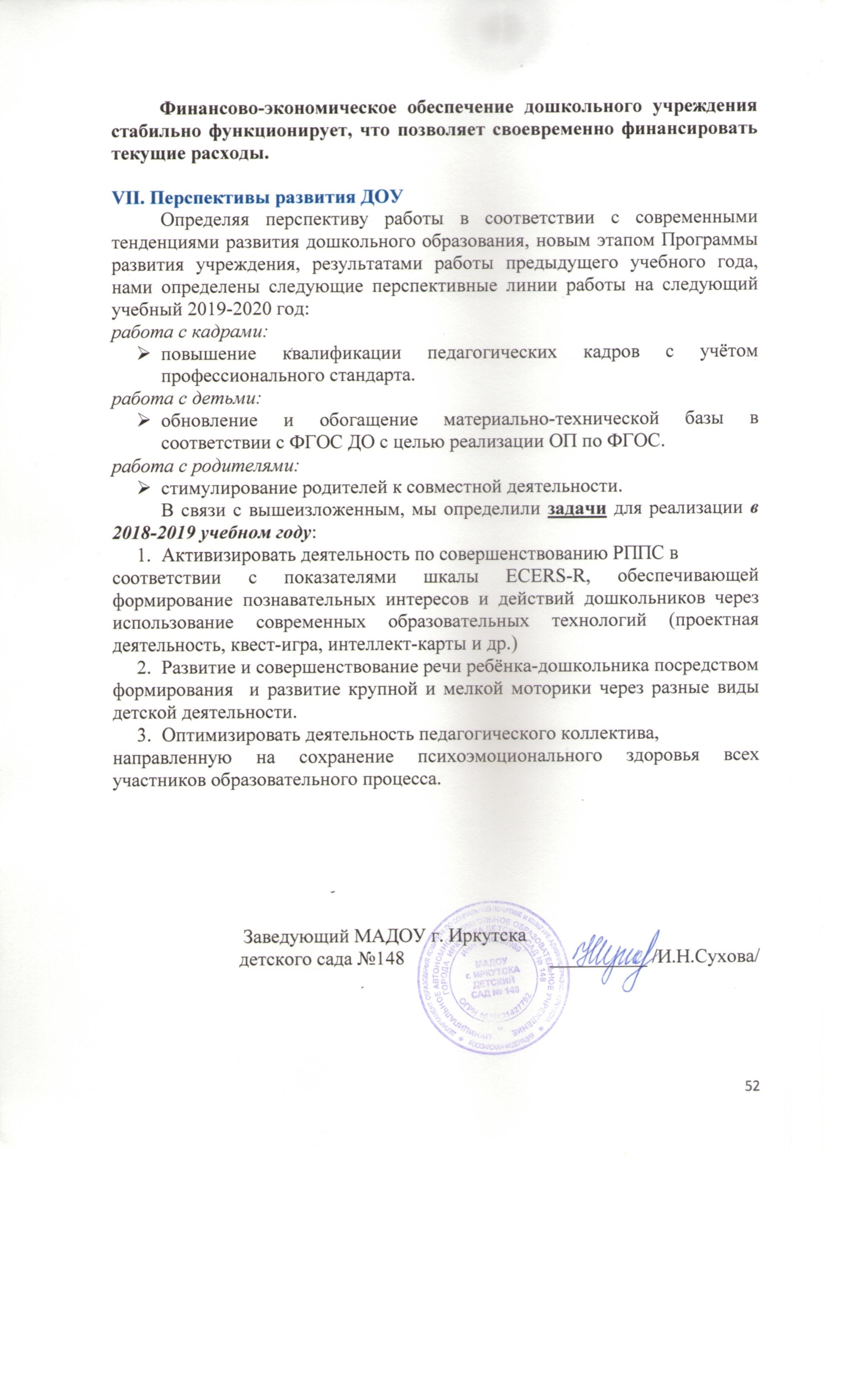 .  Иркутск, ул. Розы Люксембург, 333 –А, телефон/факс 50-26-35  тел заведующей 50-26-85E-mail: mdou148irk@yandex.ru        сайт: https://rused.ru/irk-mdou148ОТЧЁТ ОСАМООБСЛЕДОВАНИИМАДОУ Г. ИРКУТСКАДЕТСКОГО САДА №148(2018 КАЛЕНДАРНЫЙ ГОД)Наименование группКоличество детейМладшая группаМладшая группаПервая младшая группа (с 2 до 3 лет) №628Вторая младшая группаВторая младшая группа (с 2 до 3 лет) №327Вторая младшая группа (с 3 до 4 лет) №830Вторая младшая группа (с 3 до 4 лет) №1130Средняя группаСредняя группаСредняя группа (с 4 до 5 лет) №530Средняя группа  (4-5 лет) №930Старшая группаСтаршая группаСтаршая  группа (с 5 до 6 лет) №230Старшая группа (5-6 лет) №431Подготовительная  группаПодготовительная  группаПодготовительная группа (6-7 лет) №130Подготовительная группа (6-7 лет) №1029Разновозрастная группаРазновозрастная группаСредний возраст (3-5 лет) №729Старший возраст (5-7 лет) №1231Разновозрастная для детей с ТНР (4-6 лет) №1321Подготовительная группа для детей с ТНР (6-7 лет) №1418Педагогическиеработники в т.ч.:ВсегоИмеющих квалификационные категорииИмеющих квалификационные категорииИмеющих квалификационные категорииИмеющих квалификационные категорииИмеющих квалификационные категорииИмеющих квалификационные категорииИмеющих квалификационные категорииПедагогическиеработники в т.ч.:ВсегоВысшая квалификационная категорияВысшая квалификационная категорияПервая квалификационная категорияПервая квалификационная категорияАттестованных на соответствие занимаемой должностиАттестованных на соответствие занимаемой должностиНе имеющих квалификационной категорииПедагогическиеработники в т.ч.:Всегов 2017 г.в 2018 г.в 2017 г.в 2018 г./в 2019 г.в 2017 г.в 2018 г.Не имеющих квалификационной категорииВоспитатели240006/2  (сдают в апреле)5313Педагоги-психологи10000001Учителя логопеды20001/0001Муз. руководители30000/1 (сдает документы в апреле)001Инструктор по физ. культуре10000/1 (осеньюподтверждение)000Учителя-дефектологи00000000Инструктор по плаванию10010000Другие педагоги10010000Итого: кол-во/%33/100%1/3%0/0%2/6%7/21%/4/12%0/15%3/9%16/48%Наименование показателей №стро-киВсегоработниковиз них имеют образование:из них имеют образование:из них имеют образование:из них имеют образование:Наименование показателей №стро-киВсегоработниковвысшееиз нихпедагогическоесреднеепрофессиональноеобразование попрограммам подготовки специалистовсреднего звенаиз нихпедагогическое1234567Численность педагогических работников — всего013219191313(сумма строк 02—12)в том числе:02воспитатели2414141111старшие воспитатели03музыкальные руководители0432211инструкторы по физической культуре0521111учителя-логопеды0622200Образовательный ценз педагогических работников:2017 год2018 год1.1.численность педагогов с высшим образованием в составе педагогических работников (%)16/51,6%19/59,3%1.2. численность педагогов со средним специальным (педагогическим)  образованием в составе педагогических работников (%) 15/48,4%13/40,7%2. Укомплектованность штатов 100%100%Время прохожденияФормаповышения квалификации,(курсы, семинар, другое)Категория работников, прошедших повышение квалификацииКол-во раб-ковКол-во часовНа базе, какого учреждения было организовано повышение квалификации (ИРО, ИПКРО и т.д.)2018«Музыкальное воспитание детей в условиях ФГОС: практическая реализация в дошкольной образовательной организации»Музыкальный руководитель272 ч.ФГБОУ ВПО «Иркутский государственный университет» Институт дополнительного образования2018 г.«Музыкальное воспитание детей в условиях ФГОС: практическая реализация в дошкольной образовательной организации». Музык. рук-ль272 ч.Сетевой институт дополнительного профессионального образования2018 г.«Логопедическое сопровождение детей дошкольного и школьного возраста в условиях реализации ФГОС дошкольного образования ФГОС начального общего образования обучающихся с ограниченными возможностями здоровья (ОВЗ)»Воспитатель, учитель-логопед272 ч.ФГБОУ ВО «Иркутский государственный университет»2018 г. «Управление развитием дошкольной образовательной организации»Воспитатели, муз.руководители, учитель-логопед2272 ч.Федеральное государственное бюджетное образовательное учреждение высшего образования «Иркутский государственный университет»Итого:28Наименование показателяс 1 января 2018 годаКоличество педагогических работников (включая должности прочих педагогических работников), осуществляющих реализацию программ дошкольного образования (человек)30из них:
прошли профессиональную переподготовку (не менее 250 часов) для работы по ФГОС дошкольного образования (человек) 13прошли повышение квалификации (не менее 16 часов) для работы по ФГОС дошкольного образования 113приняли участие в отдельных мероприятиях регионального или местного уровня (семинары, конференции, мастер-классы и пр.), ориентированных на формирование компетенций для работы по ФГОС дошкольного образования (человек)17Дата,мероприятие, учредитель ТемаФ.И.О. участникаУровень участия(федеральный, региональный,муниципальный, окружнойУчастие очное/заочное2018 г., «Современный руководитель -  в чем секрет успеха?» XII Городской образовательный форум «Иркутск – город возможностей», Департамент образования г. ИркутскаПрезентация опыта работы муниципальной ресурсной площадки по теме «Дети – звено наследия нравственных ценностей поколения»Казанович Е.В., Милицына О.В., Лихотина А.О., Кузакова Т.А., Распутина Т.А.,Краснопольская Ю.А., Дорофеева А.А.,Осипова А.В.Муниципальный очное2018 г., публикация статьи в сборнике «Связь времён и поколений», ФГБОУ ВО «Иркутский государственный университет» «Формирование гражданственности у дошкольников»Казанович Е.В., Краснопольская Ю.А.Международный заочное2018 г.,Обучающий семинар «Маленький гражданин – большой страны»Казанович Е.В.,Батуева М.В.,Рахимова Н.В.Муниципальныйочное2018 г., V региональная стажировочная сессия «Проектирование и реализация образовательного процесса в дошкольной образовательной организации в соответствии с требованиями ФГОС дошкольного образования»«Модель гражданского воспитания дошкольников как инновационный подход в обновлении содержания дошкольного образования в условиях ДОУ»Сухова И.Н.,Казанович Е.В.,Кузакова Т.А.,Милицына О.В., Осипова А.В.,Жигалина О.А.,Рахимова Н.В.,Дорофеева А.А.Региональный очноеВремя прохожденияМероприятиеКатегория работниковКол-во раб-ковКол-во часовНа базе, какого учреждения было организовано повышение квалификации (ИРО, ИПКРО и т. д.)2018 г.Всероссийский научно – методический семинар «Актуальные вопросы планирования коррекционно – образовательного процесса»Воспитатель 24 ч.ИГУ Центр информационно – методической  поддержки образования «Профессионал +»2018 г.Научно-практическая конференция «Деятельность специалистов психолого-педагогического консилиума по организации сопровождения дошкольников и младших школьников с ОВЗ»Учитель-логопед112 ч.Федеральное государственное бюджетное образовательное учреждение высшего образования «Иркутский государственный университет»2018 г.Участие в дискуссии по теме «Планирование образовательной деятельности в ДОО » на Всероссийском научно-методическом семинаре «Современный дидактические требования и методика проектирования совместной образовательной деятельности педагога с детьми» Учитель-логопед18 ч.Федеральное государственное бюджетное образовательное учреждение высшего образования «Иркутский государственный университет»2018 г.Научно-методический семинар «Технология целеполагания и проектирования современного занятия в ДОО»Воспитатель 7-ИГУ Центр информационно – методической  поддержки образования «Профессионал +»2018 г.Участие во Всероссийском научно- методическом семинаре «Современные педагогические технологии и методика проектирования совместной образовательной деятельности педагога с детьми»Воспитатель 1-Федеральное государственное бюджетное образовательное учреждение высшего образования «Иркутский государственный университет»2018 г.Участие в научно-методическом семинаре «Управление развитием ДОО на основе шкал ECERS-R» Зам.заведующего, учитель-логопед 26 ч.Федеральное государственное бюджетное образовательное учреждение высшего образования «Иркутский государственный университет»2018 г.БМСО-2018 «Доступность. Качество. Непрерывность»Зам.завед., учитель-логопед, муз.руководители, воспитатели 54 ч.ФГАОУ ДПО «ЦРГОПиИТ» Московский международный салон образования 2018 г.Участие в дискуссии по теме «Актуальные вопросы целеполагания» на Всероссийском научно – методическом семинаре «Целеполагание, современные дидактические требования к проектированию совместной образовательной деятельности педагога с детьми»Воспитатель 1-Федеральное государственное бюджетное образовательное учреждение высшего образования «Иркутский государственный университет»2018 г.Научно–методический семинар «Современные дидактические требования и методика проектирования совместной образовательной деятельности педагога с детьми»Воспитатель 28 ч.Межрегиональный центр поддержки творчества и инноваций «Микс» при методической поддержке Педагогического института ФГБОУ ВО «Иркутский государственный университет»2018 г.Семинар – практикум «Проектирование образовательного процесса в дошкольной образовательной организации на основе современных технологий и активных методов обучения»Воспитатель 310 ч.Государственное бюджетное образовательное учреждение Иркутской области Иркутский региональный колледж педагогического образования2018 г.Web-семинар «Конструктор рабочих программ для педагогов и специалистов детского сада»Воспитатель 23 ч.Издательский дом «Воспитание дошкольника»2018 г.Web- семинар «Развитие творческих способностей детей от 5-7 лет средствами кукольного театра»Воспитатель 2-Издательский дом «Воспитание дошкольника»2018 г.Web-семинар  «Профессиональная      компетентность воспитателя ДОУ»Воспитатель1-Издательский дом «Воспитание дошкольника»2018 г.Web-семинар  «ИКТ-компетентность педагога»Воспитатель1-Издательский дом «Воспитание дошкольника»2018 г.Web-семинар  «Основные направления, принципы, формы организации совместной работы с родителями по освоению требований ФГОС ДО»Воспитатель1-Издательский дом «Воспитание дошкольника»2018 г.Семинар – практикум «Гендерная социализация дошкольников как условие реализации ФГОС дошкольного образования»Воспитатель 110 ч.Государственное бюджетное образовательное учреждение Иркутской области Иркутский региональный колледж педагогического образования2018 г.VII  Международные Байкальские родительские Чтения «Связь времен и поколений»Воспитатели, узкие специалисты9-ФГБОУ ВО «Иркутский государственный университет»2018 г.Научно-методический семинар «Технология целеполагания и проектирования современного занятия в ДОО в соответствии с ФГОС ДО»Инструктор по физической культуре, воспитатель26 ч.ФГБОУ ВО «Иркутский государственный университет»2018 г.Семинар СASIO «Современные технологии в электронных клавишных инструментах»Музыкальный руководитель112 ч.Проект «ИНФОУРОК»2018 г.Всероссийский научно - методический семинар  «Актуальные вопросы планирования коррекционно-образовательного процесса» (тематическая открытая площадка педагогического опыта)Воспитатели, узкие специалисты 44 ч.ИГУ Центр информационно-методической поддержки образования «Профессионал+»2018 г.Вебинар «Роль игры в социализации детей дошкольного возраста Воспитатель12 ч.Издательство «Просвещение»2018 г.Вебинар «Знакомство с  миром природы и социализация детей дошкольного возраста» Воспитатель12 ч.Издательство «Просвещение»2018 г.Вебинар «Гнев - самая неоднозначная и ярко окрашенная эмоция»  Воспитатель12 ч.Издательство «Просвещение»2018 г.Вебинар «Психологическая готовность ребенка к школе»Воспитатель 12 ч.Издательство «Просвещение»2018 г.Семинар - практикум«Проектирование образовательного процесса в дошкольной образовательной организации на основе современных  технологий и активных методов обучения»Воспитатель 210 чГБОУ Иркутской области Иркутский региональный колледж педагогического образования2018 г.Web-семинар «Театрализованная деятельность детей 5 – 7 лет»Воспитатель 12 ч.Издательский Дом «Воспитание дошкольника»2018 г.XII Городской  образовательный форум – 2018 «Иркутск – город возможностей» проект  «Игры доброй воли» по теме  «Здоровьесберегающая среда ДОУ как фактор успешного взаимодействия  участников образовательного процесса в физ.развитии личности ребенка»Узкие специалисты8-Департамент образования г. Иркутска2018 г.Демонстрация педагогического опыта «Взаимодействие музыкального руководителя с узкими специалистами» Узкие специалисты7-Городской семинар «Учимся и учим в образовательной среде г. Иркутска»2018 г.«Современное социальное партнерство ДОУ как условие успешного развития современного дошкольника».Воспитатели2-Методическое объединение воспитателей Ленинского округа г. Иркутска2018 г. VII байкальские родительские чтения «Связь времен и поколений»Зам.завед.воспитатель, узкие специалисты6-ФГБОУ ВО «Иркутский государственный университет»Фамилия, имя, отчество участникаДолжностьОрганизатор, сборникУровеньНазвание статьиКузакова Татьяна АнатольевнавоспитательВсероссийский электронный сборник педагогических публикаций «Просвещение», №13ВсероссийскийВоспитание  нравственности у детей дошкольного возраста  через ознакомление с природой родного краяКраснопольская Юлия АлексеевнавоспитательВсероссийский электронный сборник педагогических публикаций «Просвещение», №13ВсероссийскийИгровые технологии в ДОУ как средство обучения и воспитания дошкольниковЗуева Марина ВалерьевнавоспитательПубликации статей в печатном сборнике «Дошкольное и начальное общее образование: стратегия развития в современных условиях»Всероссийский«Нетрадиционные техники изобразительной деятельности как средство развития мелкой моторики детей дошкольного возраста»Звонкова Наталья ВладимировнавоспитательПубликации статей в печатном сборнике «Дошкольное и начальное общее образование: стратегия развития в современных условиях»Всероссийский«Особенности развития образной речи в старшем дошкольном возрасте»Закирова Регина РашитовнаМузыкальный руководительВсероссийская научно-практическая  конференция «Образование сегодня: векторы развития»Всероссийский  «Логоритмические занятия в детском саду как эффективный способ развития речи детей старшего дошкольного возраста»ДатаВремяАдрес проведенияМероприятие (название, описание)Примечания (возраст и количество участников, необходимость записи, наличия расходных материалов и др.)Организация, ФИО и контактный телефон ответственного за проведение мероприятия01.03.2018 г. 09.30г. Иркутск, ул. Розы Люксембург, 333АСовместное мероприятие с детьми младшего дошкольного возраста  в бассейне «Волшебные цветы для мамы»Возраст – 3-4 годаКоличество – 5 человекПредварительная запись по телефону с.т. 89140062925МАДОУ г. Иркутска детский сад №148, Борисова марина Владимировна,с.т. 8914006292501.03.2018 г. 10.45г. Иркутск, ул. Розы Люксембург, 333АСовместная деятельность с детьми «Фитбол – гимнастика для коррекции осанки для детей старшего дошкольного возраста»Возраст – 5-6  летКоличество – до 10 человекПредварительная запись по телефону с.т. 89041480667МАДОУ г. Иркутска детский сад №148, Егель Екатерина Николаевна,с.т. 8904148066702.03.2018 г. 10.00г. Иркутск, ул. Розы Люксембург, 333АИгра-развлечение для детей и родителей «Телевидение в детском саду», посвящённое празднованию Международного Женского дня 8-ое МартаВозраст – 6-7 летКоличество – до 10 человекПредварительная запись по телефону с.т. 89025613870МАДОУ г. Иркутска детский сад №148, Козлова Дарья Владимировна,с.т. 8902561387002.03.2018 г.15.30г. Иркутск, ул. Розы Люксембург, 333АМастер-класс «Весенние цветы» (открытка в технике «торцевания»)Возраст – 5-6 летКоличество – до 10 человекПредварительная запись по телефону с.т. 89526106838МАДОУ г. Иркутска детский сад №148, Рахимова Наталья Валерьевна, с.т. 8952610683805.03.2018 г.10. 00г. Иркутск, ул. Розы Люксембург, 333АШкола юного художника «Правополушарное рисование»Возраст – 5-7 летКоличество – до 10 человекПредварительная запись по телефону с.т. 89140144641МАДОУ г. Иркутска детский сад №148, Батуева Маргарита Владимировна,с.т. 8914014464105.03.2018 г.15.30г. Иркутск, ул. Розы Люксембург, 333АМастер-класс по изготовлению обучающих материалов по методике М. МонтессориВозраст детей – 2-3 годаКоличество – 5-6  человек (молодые родители)Предварительная запись по телефону с.т. 89834135265 или с.т. 89041378864МАДОУ г. Иркутска детский сад №148, совместно проводят педагог-психолог Ершова Олеся Юрьевна, с.т. 89834135265 и воспитатель группы раннего возраста Безносова Дарья Викторовна, с.т.8904137886405.03.2018 г.16.30г. Иркутск, ул. Розы Люксембург, 333АСовместный досуг  для родителей и детей «Карлсон, который живёт на крыше», посвящённый празднованию Международного Женского дня 8-ое МартаВозраст – 4-5 летКоличество – до 10 человекПредварительная запись по телефону с.т. 89041588276МАДОУ г. Иркутска детский сад №148, Закирова Регина Рашитовна, с.т. 8904158827606.03.2018 г.09.00г. Иркутск, ул. Розы Люксембург, 333АКартина «8 Марта – Международный Женский день» (коллективная работа по художественно-эстетическому направлению)Возраст – 6-7 летКоличество – до 10 человекПредварительная запись по телефону с.т. 89501458191 МАДОУ г. Иркутска детский сад №148, Преображенская Анжела Николаевна, с.т. 8950145819106.03.2018 г.10.00г. Иркутск, ул. Розы Люксембург, 333АЗанятие-игра «Экологическая тропа: растения нашей группы»Возраст – 6-7 летКоличество – до 10 человекПредварительная запись по телефону с.т. 89016570888МАДОУ г. Иркутска детский сад №148, Кузакова Татьяна Анатольевна,с.т. 8901657088806.03.2018 г.15.30г. Иркутск, ул. Розы Люксембург, 333АМастерская молодого педагога «Математические игры в работе с детьми дошкольного возраста»Возраст детей – 3-7 летКоличество – 5-6  человек (педагоги без опыта работы в ДОУ, начинающие)Предварительная запись по телефону с.т. 89041215297МАДОУ г. Иркутска детский сад №148, Краснопольская Юлия Алексеевна,с.т. 8904121529706.03.2018 г.17.30г. Иркутск, ул. Розы Люксембург, 333АГостиная для родителей «Рисуем вместе: рисование на крышках»Возраст – 4-5 летКоличество – до 10 человекПредварительная запись по телефону с.т. 89500606014МАДОУ г. Иркутска детский сад №148, Лихотина Анастасия Олеговна,с.т. 89500606014Год Наименование конкурсаФ.И.О. участниковОрганизатор,уровень участия(федеральный, региональный,муниципальный, окружнойРезультат участия (победитель, лауреат)2018 г. «Экспертиза профессиональных знаний». Профессиональное тестирование в номинации: «Педагогическая компетентность воспитателя ДОУ всоответствии с ФГОС»Харитонова И.В.ΧII Всероссийский педагогический конкурсДиплом победителя (2 место)2018 г.Профессиональный очный конкурс методических разработок для педагогов ДОО Иркутской области, Бурятии и Забайкальского края, номинация: «Лучшая дидактическая игра»Зуева М.В.АНО ДПО «Байкальский гуманитарный институт практической психологии»Диплом участника2018 г.«Лучший педагогический проект»Батуева М.В., Рахимова Н.В.Всероссийский дистанционный педагогический конкурс Диплом победителя I степени, Диплом победителя II степени 2018 г.Творческий конкурс «Мои поделки»Звонкова Н.В.XII  Всероссийский конкурс детского творчества «АРТ – КРЫЛО»Диплом за подготовку победителей 1,2 и 3 степени. 2018 г.IX городской фестиваль детского творчества «Звездочки Иркутска - 2018»Левенец А.А.,Закирова Р.Р.Департамент образования комитета по социальной политике и культуре администрации г. ИркутскаБлагодарность за подготовку  лауреата2018 г.IV Всероссийский конкурс декоративно - прикладного творчества: «Забавные ежата».Зуева М.В.Центр Аврора г. Санкт - ПетербургДиплом, организатора2018 г.Открытое региональное конкурсное мероприятие: «Лучшая методическая разработка», тема: Технологическая карта ООД по формированию элементарных математических представлений для детей средних групп: «Путешествие с колобком»Зуева М.В.Всероссийский образовательный портал: «Просвещение»,  http://pedprospekt.ruДиплом победителя2018 г.Международный конкурс «Наши пальчики играют – говорить нам помогают» 	Рахимова Н.В.Международный социальный образовательный интернет – проект PEDSTRANA1.RUДиплом, I место2018 г.Кастинг-конкурсе  «Сияние -2019»Закирова Р.Р.Международный, Концертно-продюсеркий центр https://www.fest-info.com/services Диплом,  III местоГод Наименование конкурсаФ.И.О. участниковОрганизатор,уровень участия(федеральный, региональный,муниципальный, окружнойРезультат участия (победитель, лауреат)2018 г. Конкурс детского творчества  «Безопасность  глазами детей. Огонь и пожар в сказках, художественных произведениях и мультфильмах”Дмитрий НиколаевМуниципальный, детское экскурсионное агентство «Нерпенок» при поддержке музея ГУ МЧС России по Иркутской области Диплом победителя 3 степени2018 г.Третий Международный дистанционный конкурс «Старт»8 воспитанниковМеждународный,https://konkurs-start.ru   5 шт. - Диплом 1 степениДиплом 2 степениДиплом 3 степениДиплом 3 степени2018 г.Конкурс декоративно-прикладного творчества «Душа моя, Масленица!»7 воспитанников и педагогамиОрганизатор конкурса филиал «Дом ремесел» МБУК «МИГИ им. А.М. Сибирякова» Грамоты участников2018 г.IX городской фестиваль детского творчества «Звездочки Иркутска - 2018»Танцевальный коллектив «Ручеёк», ПДО по хореографии Левенец А.А., муз. руководитель Закирова Р.Р.Департамент образования комитета по социальной политике и культуре администрации г. ИркутскаДиплом лауреата2018 г.IV Всероссийский конкурс декоративно - прикладного творчества: «Забавные ежата».1 воспитанникЦентр Аврора г. Санкт - ПетербургДиплом победителя2018 г.Конкурс-выставка «В гостях у дедушки Мороза»6 воспитанников и педагогиОрганизатор конкурса филиал «Дом ремесел» МБУК «МИГИ им. А.М. Сибирякова»Грамоты за победу (по номинациям) и благодарности педагогам№ группы12478910111213Итоговый балл25202226182821242330Призовое местоIIIIIIГруппаБлок «Я»Блок «Моя семья»Блок «Мой детский сад»Блок «Мой город»Блок «Моя страна»№13 «Нерпёнок»93%83%90%80%-№12 «ЗвёздочкаСт. – 70%П. – 77%Ст. - 47%П. – 63%Ст. – 80%П. – 83%Ст. – 80%П. -  60%Ст. - -П. – 67%№2 «Звонышко»80%90%87%83%53%-№14 «Подсолнухи»83%77%83%77%80%№10 «Маячок»93%90%90%73%87%№1 «Аистёнок»93%67%80%77%87%№4 «Рябинка»83%80%90%80%-№Показатели для оценкиВОСПИТАТЕЛЬ:Самооценка педагогаСамооценка педагогаСамооценка педагогаСамооценка педагогаСамооценка педагогаСамооценка педагогаСамооценка педагогаСамооценка педагогаОценка члена МСОценка члена МСОценка члена МСОценка члена МСОценка члена МСОценка члена МСОценка члена МСОценка члена МСОценка члена МСОценка члена МСОценка члена МСОценка члена МС12410121314141124441012121213141Создает условия для развития эмоционально положительного отношения к родному городу, культуре, традициям, символике, природе России221222222111222222222Представляет детям возможность осваивать предлагаемую в доступной форме информацию (художественная литература, иллюстрации, наглядные пособия, экскурсии)221222222221112222223Создает условия для самостоятельной творческой деятельности дошкольников211222222212222222224Дает детям элементарные представления:- Об истории государства и истории быта народов России- О традициях и народных праздниках- О народной игрушке, истории ее возникновения121222222221112222225Знакомит с устным народным творчеством211212221111112111226Дает представления об историко-географических и природных компонентах:- Размерах страны и ее природных богатствах- Природно-климатических зонах и условиях жизни людей в них111212221111112111227Формирует бережное отношение к природе221222222222222222228Рассказывает о взаимосвязи и взаимодействии живых организмов в природе (Земля - наш общий дом, а человек-часть природы)121222222222222222229Знакомит детей с символикой государства: флагами (государственный, военно-морской, знамя Победы) и гербами (государственный, герб города, района), их назначением1212222222222222222210Знакомит с историей родного города, его улицами, площадями, проспектами, достопримечательностями, зелеными зонами1112222211122222222211Организует совместную деятельность детей и взрослых: игры, досуги и развлечения1111122211111111112212Создает в группе соответствующую предметно-развивающую среду: дидактические игры, демонстрационный материал12121222222111211122ИТОГО:ИТОГО:1719122320242424202019171717232020202424№Показатели для оценкиВОСПИТАТЕЛЬ:Самооценка педагогаСамооценка педагогаСамооценка педагогаСамооценка педагогаСамооценка педагогаСамооценка педагогаСамооценка педагогаОценка члена МСОценка члена МСОценка члена МСОценка члена МСОценка члена МСОценка члена МСОценка члена МСГруппы 1241012131412410121314Итого:1719122320242420191723202424Учебный годРанний возрастМладший возрастСредний возрастСтарший возрастПодготовительные группы2016-201713,5%14,1%4,4%4,9%3,5%2017-201813,7%13,9%4,3%5%3,1%2018-201913%12,9%4,1%4,8%2,9%Группы здоровьяКоличество детей (387) 2017-2018 годКоличество детей (387) 2017-2018 годКоличество детей (387) 2017-2018 годКоличество детей (387) 2017-2018 годНачалоНачалоКонецКонецI5714,6%5113,1%II28974%29876,6%III4112,4%3810,3%Группы здоровьяКоличество детей (394) 2018-2019 годКоличество детей (394) 2018-2019 годКоличество детей (394) 2018-2019 годКоличество детей (394) 2018-2019 годНачалоНачалоКонецКонецI4912,7%II30877,7%III379,6%Номер группыКоличество детейНе готовУсловно даГотовГр. 82761011Гр. 112910145Гр. 1310352№п/пНаименование муниципальной услуги (работы)Наименование индикатора результативности по муниципальным услугам (работам)Значение индикаторов результативности по муниципальным услугам (работам)Оценка в баллах12345Организация предоставления услуг на получение бесплатного дошкольного образованияСоотношение фактической посещаемости, в том числе в летний период69,57%Организация предоставления услуг на получение бесплатного дошкольного образованияЧисло дней, пропущенных по болезни одним ребенком13Организация предоставления услуг на получение бесплатного дошкольного образованияЧисло случаев заболеваний в среднем на одного ребенка1,7Организация предоставления услуг на получение бесплатного дошкольного образованияСтепень удовлетворенности родителей работой учреждения95 %Организация предоставления услуг на получение бесплатного дошкольного образованияУкомплектованность кадрами100 %Организация предоставления услуг на получение бесплатного дошкольного образованияУдельный вес численности молодых педагогических работников в возрасте до 30 лет от общего количества педагогических работников9 человек/28,1%Организация предоставления услуг на получение бесплатного дошкольного образованияСоотношение педагогических кадров с квалификационной категорией к общему количеству педагогов13 человек/40,6 %БЮДЖЕТБЮДЖЕТБЮДЖЕТБЮДЖЕТФлешка 2,000.002,000.00Дверь в комплекте3,625.003,625.00Стройматериалы 29,969.3429,969.34Посуда 6,452.446,452.44Запчасти на печь7,000.007,000.00Хозтовары 21,492.9521,492.95Песок 12,000.0012,000.00Лампы, розетки7,789.307,789.30Пожарные рукава. Огнетушители12,220.0012,220.00Стулья детские42,000.0042,000.00Мишень10,853.0010,853.00Итого: Итого: 155402.03 155402.03 СУБВЕНЦИЯ СУБВЕНЦИЯ СУБВЕНЦИЯ СУБВЕНЦИЯ Канцтовары для детейКанцтовары для детей60,000.00 60,000.00 Учебно-наглядные пособияУчебно-наглядные пособия3,023.183,023.18Игрушки Игрушки 56,976.8256,976.82Песочницы Песочницы 52,000.0052,000.00Стенка для лазаньяСтенка для лазанья24,482.0024,482.00Итого: Итого: Итого: 136,482.00 ИНЫЕ ЦЕЛИИНЫЕ ЦЕЛИИНЫЕ ЦЕЛИИНЫЕ ЦЕЛИПесочницы Песочницы 126,651.30Теневые навесыТеневые навесы570,000.00Ремонт в группахРемонт в группах1,023,925.18ПЛАТНЫЕ УСЛУГИПЛАТНЫЕ УСЛУГИПЛАТНЫЕ УСЛУГИТерморегуляторы 2,800.00Светильники 51,018.93Халаты 7,000.00Итого: 60,818.93 